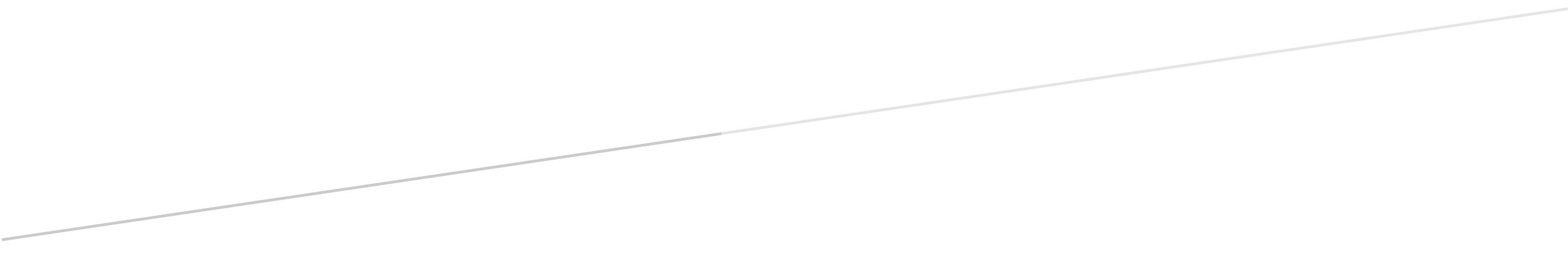 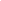 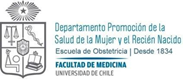 INFORME DE OBSERVACIÓN DE CAMPO CLÍNICOAQUÍ COLOCAR NOMBRE DE CESFAMNOMBRE ESTUDIANTE:COORDINADOR CAMPO CLÍNICO:CURSO:NIVEL:AÑO:DESCRIPCIÓN DEL CAMPO CLÍNICO:Aquí deben describirse aspectos generales como :Lugar o zona geográfica, dirección:Nombre de Director (a), Subdirector(a), Jefe de SOME, Coordinadores de sector:Número de usuarios inscritos:Número de sectores en lo que está organizado (colores, nombres, etc):Tipo de profesionales que trabajan ahí:Número de matronxs:Servicios o prestaciones que se entregan: Puede agregar una foto del Cesfam sólo desde el exterior. ADJUNTAR PAUTA DE OBSERVACIÓN DE CAMPO CLÍNICO.CONCLUSIÓN Y REFLEXIONES. JPM/MMG/GSE Agosto 2021